Краевое государственное общеобразовательное бюджетное учреждение «Первомайская специальная (коррекционная) общеобразовательная школа-интернат»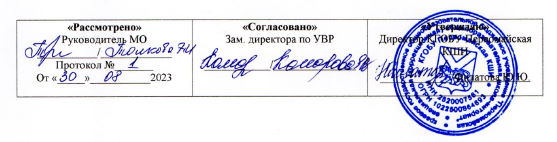 РАБОЧАЯ ПРОГРАММА по учебному предмету «Профильный труд» («Столярное дело»)6 класс вариант 1(для обучающихся с интеллектуальными нарушениями)Срок реализации: 2023 – 2024 г.г.Учитель: Халявкин Николай Васильевичс. Первомайское 2023 годСОДЕРЖАНИЕI.	 ПОЯСНИТЕЛЬНАЯ ЗАПИСКА ………………………3II.	 СОДЕРЖАНИЕ ОБУЧЕНИЯ …………………………12III. ТЕМАТИЧЕСКОЕ ПЛАНИРОВАНИЕ ……………...14I.	ПОЯСНИТЕЛЬНАЯ ЗАПИСКАРабочая программа по учебному предмету «Профильный труд» («Столярное дело») составлена на основе Федеральной адаптированной основной общеобразовательной программы обучающихся с умственной отсталостью (интеллектуальными нарушениями) (далее ФАООП УО вариант 1), утвержденной приказом Министерства просвещения России от 24.11.2022г. № 1026 ФАООП УО (вариант 1) адресована обучающимся с легкой умственной отсталостью (интеллектуальными нарушениями) с учетом реализации их особых образовательных потребностей, а также индивидуальных особенностей и возможностей.Учебный предмет «Профильный труд» («Столярное дело») относится к предметной области «Технология» и является обязательной частью учебного плана. Рабочая программа по учебному предмету «Профильный труд» («Столярное дело») в 6 классе в соответствии с учебным планом рассчитана на 34 учебные недели и составляет 68 часов в год (2 часа в неделю).Федеральная адаптированная основная общеобразовательная программа определяет цель и задачи учебного предмета «Профильный труд».Цель обучения - всестороннее развитие личности обучающихся с умственной отсталостью (интеллектуальными нарушениям) в процессе формирования их трудовой культуры.Задачи обучения:-	развитие социально ценных качеств личности (потребности в труде, трудолюбия, уважения к людям труда, общественной активности); -	обучение	обязательному	общественно	полезному, производительному труду; подготовка обучающихся к выполнению необходимых и доступных видов труда дома, в семье и по месту жительства;-	расширение знаний о материальной культуре как продукте творческой предметно-преобразующей деятельности человека;-	расширение культурного кругозора, обогащение знаний о культурно - исторических традициях в мире вещей;-	расширение знаний о материалах и их свойствах, технологиях использования;-	ознакомление с ролью человека-труженика и его местом на современном производстве;-	ознакомление с массовыми рабочими профессиями, формирование устойчивых интересов к определенным видам труда, побуждение к сознательному выбору профессии и получение первоначальной профильной трудовой подготовки;-	формирование представлений о производстве, структуре производственного процесса, деятельности производственного предприятия, содержании и условиях труда по массовым профессиям, с которыми связаны профили трудового обучения в образовательной организации;-	ознакомление с условиями и содержанием обучения по различным профилям и испытание своих сил в процессе практических работ по одному из выбранных профилей в условиях школьных учебно-производственных мастерских в соответствии с физическими возможностями и состоянием здоровья обучающихся;-	формирование трудовых навыков и умений, технических, технологических, конструкторских и первоначальных экономических знаний, необходимых для участия в общественно полезном, производительном труде;-	формирование знаний о научной организации труда и рабочего места, планировании трудовой деятельности;-	совершенствование практических умений и навыков использования различных материалов в предметно-преобразующей деятельности;-	коррекция и развитие познавательных психических процессов (восприятия, памяти, воображения, мышления, речи);-	коррекция и развитие умственной деятельности (анализ, синтез, сравнение, классификация, обобщение);-	коррекция и развитие сенсомоторных процессов в процессе формирование практических умений;-	развитие регулятивной функции деятельности (включающей целеполагание, планирование, контроль и оценку действий и результатов деятельности в соответствии с поставленной целью);-	формирование информационной грамотности, умения работать с различными источниками информации;-	формирование коммуникативной культуры, развитие активности, целенаправленности, инициативности.Рабочая программа по учебному предмету «Профильный труд» («Столярное дело») в 6 классе определяет следующие задачи:-	формирование знаний о санитарно-гигиенических требованиях к рабочим местам; оборудовании рабочих мест и правил работы за ними;-	формирование знаний о пиломатериалы: виды, использование, названия;-	формирование знаний о дереве: основные части;-	формирование знаний о правилах техники безопасности при работе ручным столярным инструментом;-	формирование знаний о правилах техники безопасности при работе на сверлильном станке;-	формирование знаний о техническом рисунке, эскизе и чертеж; назначение, выполнение простейших чертежей, обозначение размеров;-	формирование знаний об устройстве и применении столярных инструментов и приспособлений;-	формирование умений работать ручным столярным инструментом;-	формирование умений читать простейшие чертежи;-	формирование умений делать разметку столярным угольником и линейкой, рейсмусом;-	формирование умений выполнять соединение врезкой, угловое концевое соединение вполдерева, УК-1, УС-3.Планируемые результаты освоения рабочей программы по учебному предмету «Профильный труд» («Столярное дело») в 6 классе Личностные результаты:-	сформированность начальных представлений о собственных возможностях;-	овладение начальными трудовыми навыками, используемыми в повседневной жизни;-	формирование установки на безопасный образ жизни, наличие мотивации к творческому труду;-	сформированность начальных навыков сотрудничества с взрослыми и сверстниками на уроках профильного труда;-	воспитание эстетических потребностей, ценностей и чувств.Уровни достижения предметных результатов по учебному предмету «Профильный труд» («Столярное дело») в 6 классеМинимальный уровень:-	знать правила техники безопасности;-	понимать значимость организации школьного рабочего места, обеспечивающего внутреннюю дисциплину;-	знать названия некоторых материалов изделий, которые из них изготавливаются и применяются в быту;-	иметь представления об основных свойствах используемых материалов;-	знать правила хранения материалов и санитарно-гигиенических требований при работе с производственными материалами;-	уметь отобрать (с помощью учителя) материалы и инструменты, необходимые для работы;-	иметь представления о принципах действия, общем устройстве верстака, столярного угольника, столярной ножовки, рашпиля, драчевого напильника, шлифовальной шкурки, электровыжигателя, ручной дрели, коловорота, шила, рубанка, лучковой пилы, лобзика, сверлильного станка, долота, стамески, киянки, рейсмуса;-	владеть базовыми умениями, лежащими в основе наиболее распространенных производственных технологических процессов;-	читать (с помощью учителя) технологическую карту, чертеж, используемые в процессе изготовления изделия;-	иметь представления о разных видах профильного труда;-	заботливо и бережно относиться к общественному достоянию;-	участвовать (под руководством учителя) в совместной работе в группе;-	соблюдать в процессе выполнения трудовых заданий порядок и аккуратность.Достаточный уровень:-	знать правила техники безопасности и соблюдать их;-	понимать значимость организации школьного рабочего места, обеспечивающего внутреннюю дисциплину и умение организовывать своё рабочее место;-	производить самостоятельный отбор материала и инструментов, необходимых для работы;-	определять возможности различных материалов, их целенаправленный выбор (с помощью учителя) в соответствии с физическими, декоративно-художественными и конструктивными свойствами в зависимости от задач предметно-практической деятельности;-	экономно расходовать материалы;-	планировать предстоящую практическую работу;-	знать оптимальные и доступные технологические приемы ручной и машинной обработки столярных материалов в зависимости от их свойств и поставленных целей;-	осуществлять текущий самоконтроль выполняемых практических действий и корректировку хода практической работы;-	уметь определять виды пиломатериалов, знать их свойства;-	понимать общественную значимость своего труда, своих достижений в области трудовой деятельности.Система оценки достижения обучающимися с умственной отсталостью планируемых результатов освоениярабочей программы по учебному предмету «Профильный труд»(«Столярное дело») в 6 классеОценка личностных результатов предполагает, прежде всего, оценку продвижения обучающегося в овладении социальными (жизненными) компетенциями, может быть представлена в условных единицах:-	0 баллов - нет фиксируемой динамики;-	1 балл - минимальная динамика;-	2 балла - удовлетворительная динамика;-	3 балла - значительная динамика.Критерии оценки предметных результатовОценка предметных результатов осуществляется по итогам индивидуального и фронтального опроса обучающихся, выполнения самостоятельных работ (по темам уроков), контрольных работ (входных, текущих, промежуточных и итоговых) и тестовых заданий. При оценке предметных результатов учитывается уровень самостоятельности обучающегося и особенности его развития.Теоретическая часть:Оценка «5» ставится, если:-	теоретический материал усвоен в полном объёме;-	изложен без существенных ошибок с применением профессиональной терминологии.Оценка «4» ставится, если:-	в усвоении теоретического материала допущены незначительные пробелы, ошибки,-	материал изложен неточно,-	применялись дополнительные наводящие вопросы.Оценка «3» ставится, если:-	в усвоении теоретического материала имеются существенные пробелы,-	ответ не самостоятельный,-	дополнительные наводящие вопросы.Оценка «2» не ставитсяПрактическая часть:Оценка «5» ставится если:-	качество выполненной работы полностью соответствует технологическим требованиям-	работа выполнена самостоятельно.Оценка «4» ставится если:-	к качеству выполненной работы имеются замечания;-	качество частично не соответствует технологическим требованиям;-	работа выполнена самостоятельно.Оценка «3» ставится если:-	качество выполненной работы не соответствует технологическим требованиям;-	работа выполнена с помощью учителя.Оценка «2» не ставится.II.	СОДЕРЖАНИЕ ОБУЧЕНИЯОбучение профильному труду в 6 классе носит практическую направленность и тесно связано с другими учебными предметами, жизнью, готовит обучающихся к овладению профессионально-трудовыми знаниями и навыками.В 6 классе обучающиеся:-	знакомятся с построением чертежей деталей изделия;-	знакомятся с правилами техники безопасности при строгании и отделке изделий;-	изучают устройство столярного рейсмуса;-	знакомятся с геометрической резьбой по дереву;-	изучают основные свойства столярного клея;-	продолжают изучать основные породы древесины;-	знакомятся со столярными инструментами (стамеска, долото);-	учатся анализировать свои действия и их результаты.Обучение профильному труду в 6 классе носит практическую направленность и тесно связано с другими учебными предметами, жизнью, готовит обучающихся к овладению профессионально-трудовыми знаниями и навыками. Распределение учебного материала осуществляется концентрически, что позволяет обеспечить постепенный переход от исключительно практического изучения профильного труда к практико-теоретическому изучению, с учётом значимости усваиваемых знаний и умений в формировании жизненных компетенций.Программа по профильному труду включает теоретические и практические занятия. При составлении программы учтены принципы повторяемости пройденного материала и постепенного ввода нового.Содержание разделовIII. ТЕМАТИЧЕСКОЕ ПЛАНИРОВАНИЕ№	Название темы	Кол-вочасовСамостоятельная работа1Изготовление изделия из деталей круглой формы122Строгание. Разметка рейсмусом413Угловое концевое соединение брусков вполдерева. Изготовление рамки104Работа на сверлильном станке с использованием материалов отходов615Долбление сквозного и несквозного гнезда1816Свойства основных пород древесины47Угловое серединное соединение на шип одинарный сквозной УС-3141Итого684№Тема урокаКол-во часовКол-во часовПрограммное содержаниеДифференциация видов деятельностиДифференциация видов деятельности№Тема урокаКол-во часовКол-во часовПрограммное содержаниеМинимальный уровеньДостаточный уровень       1 ч – 16 час.       1 ч – 16 час.       1 ч – 16 час.       1 ч – 16 час.       1 ч – 16 час.       1 ч – 16 час.       1 ч – 16 час.Изготовление изделия из деталей круглой формы - 12 часовИзготовление изделия из деталей круглой формы - 12 часовИзготовление изделия из деталей круглой формы - 12 часовИзготовление изделия из деталей круглой формы - 12 часовИзготовление изделия из деталей круглой формы - 12 часовИзготовление изделия из деталей круглой формы - 12 часовИзготовление изделия из деталей круглой формы - 12 часов1Вводное занятие. Вводный инструктаж по технике безопасности22Знакомство с задачами обучения в 6 классе, с планом работы на год.Продолжение формирования представлений о профессии столяр.Повторение правила техники безопасности.Умение организовать рабочее местоПовторяют правила поведения в мастерской, умеют организовать рабочее место с помощью учителяЗнакомятся с задачами обучения в 6 классе, с планом работы на год. Расширяют представление о профессии столяр. Организуют рабочее место2Строгание бруска квадратного сечения22Повторение правил подготовки к работе рубанка и шерхебеля. Знакомство с правилами разметки бруска квадратного сечения.Разметка и строгание бруска квадратного сеченияРазмечают и выстрагивают брусок квадратного сечения с помощью учителяПовторяют правила подготовки к работе рубанка и шерхебеля.Знакомятся с правилами разметки бруска квадратного сечения.Размечают и выстрагивают брусок квадратного сечения3Разметка центра на торце заготовки22Повторение правил разметки центра, диагонали. Нахождение центра квадрата, прямоугольника.Разметка центра на торце заготовкиНаходят центр квадрата, прямоугольника. Размечают центр на торце заготовки с помощью учителяПовторяют правила разметки центра, диагонали.Находят центр квадрата, прямоугольника.Размечают центр на торце заготовки4Сострагивание ребер указки22Повторение правил техники безопасности при работе с рубанком.Сострагивание ребер восьмигранника заготовки, заострение к одному концуПовторяют правила техники безопасности при работе с рубанком.Сострагивают ребра восьмигранника заготовки, заостряют к одному концу с помощью учителяПовторяют правила техники безопасности при работе с рубанком.Сострагивают ребра восьмигранника заготовки, заостряют к одному концу5Обработка рашпилем и шлифование22Повторение правил техники безопасности при работе с рашпилем, шлифовальной шкуркой.Обработка рашпилем, напильником и шлифовальной шкуркой указкиПовторяют правила техники безопасности при работе с рашпилем, шлифовальной шкуркой.Обрабатывают рашпилем, напильником и шлифовальной шкуркой указкуПовторяют правила техники безопасности при работе с рашпилем, шлифовальной шкуркой.Обрабатывают рашпилем, напильником и шлифовальной шкуркой указку6Анализ выполненного изделия. Проверка готовой продукции22Знакомство с правилами проверки готовой продукции круглой формы.Контроль качества изделия. Приемы исправления брака. Анализ выполненного изделияЗнакомятся с правилами проверки готовой продукции круглой формы. Контролируют качество изделия с помощью учителяЗнакомятся с правилами проверки готовой продукции круглой формы. Контролируют качество изделия.Исправляют брак. Анализируют выполненное изделиеСтрогание. Разметка рейсмусом - 4 часаСтрогание. Разметка рейсмусом - 4 часаСтрогание. Разметка рейсмусом - 4 часаСтрогание. Разметка рейсмусом - 4 часаСтрогание. Разметка рейсмусом - 4 часаСтрогание. Разметка рейсмусом - 4 часаСтрогание. Разметка рейсмусом - 4 часа7Строгание лицевой части и лицевой кромки. Контроль выполнения работы линейкой и угольником2Знакомство с лицевой стороны бруска: выбор, обозначение, последовательность строгания прямоугольной заготовки. Выбор лицевой стороны. Строгание лицевой части и лицевой кромки.Знакомство с контролем выполнения работы линейкой и угольником.Знакомство с видами брака при строгании, способами устраненияЗнакомство с лицевой стороны бруска: выбор, обозначение, последовательность строгания прямоугольной заготовки. Выбор лицевой стороны. Строгание лицевой части и лицевой кромки.Знакомство с контролем выполнения работы линейкой и угольником.Знакомство с видами брака при строгании, способами устраненияВыбирают лицевую сторону. Строгают лицевую часть и лицевую кромку с помощью учителя.Определяют виды брака при строгании и способы его устранения с помощью учителяЗнакомятся с лицевой стороной бруска: выбор, обозначение, последовательность строгания прямоугольной заготовки.Выбирают лицевую сторону. Строгают лицевую часть и лицевую кромку.Знакомятся с контролем выполнения работы линейкой и угольником. Определяют виды брака при строгании и способы его устранения8Особенности проверки качества выполненной работы при строгании. Самостоятельная работа.2Знакомство с особенностями проверки качества выполненной работы при строгании. Коллективная проверка выполненной работыЗнакомство с особенностями проверки качества выполненной работы при строгании. Коллективная проверка выполненной работыКоллективно проверяют выполненную работуЗнакомятся с особенностями проверки качества выполненной работы при строгании.Коллективно проверяют выполненную работу   2 ч. – 16 час.   2 ч. – 16 час.   2 ч. – 16 час.   2 ч. – 16 час.   2 ч. – 16 час.Угловое концевое соединение брусков вполдерева. Изготовление рамки - 10 часовУгловое концевое соединение брусков вполдерева. Изготовление рамки - 10 часовУгловое концевое соединение брусков вполдерева. Изготовление рамки - 10 часовУгловое концевое соединение брусков вполдерева. Изготовление рамки - 10 часовУгловое концевое соединение брусков вполдерева. Изготовление рамки - 10 часовУгловое концевое соединение брусков вполдерева. Изготовление рамки - 10 часовУгловое концевое соединение брусков вполдерева. Изготовление рамки - 10 часов9Вводное занятие. Разметка и выпиливание шипов рамки4Знакомство с угловым концевым соединением.Шип: назначение, размеры (длина, ширина, толщина), элементы (боковые грани, заплечники).Знакомство с правилами разметки деталей при выполнении соединения. Нанесение линий разметки на детали рамкиЗнакомство с угловым концевым соединением.Шип: назначение, размеры (длина, ширина, толщина), элементы (боковые грани, заплечники).Знакомство с правилами разметки деталей при выполнении соединения. Нанесение линий разметки на детали рамкиЗнакомятся с угловым концевым соединением. Наносят линии разметки на детали рамки с помощью учителяЗнакомятся с угловым концевым соединением. Изучают назначение, размеры (длина, ширина, толщина), элементы (боковые грани, заплечники) шипа.Знакомятся с правилами разметки деталей при выполнении соединения. Наносят линии разметки на детали рамки10Подгонка соединения рамки4Знакомство с правилами и приемами подгонки углового концевого соединения. Подгонка углового концевого соединения вполдерева. Знакомство с приемами исправления брака. Исправление бракаЗнакомство с правилами и приемами подгонки углового концевого соединения. Подгонка углового концевого соединения вполдерева. Знакомство с приемами исправления брака. Исправление бракаЗнакомятся с правилами и приемами подгонки углового концевого соединения. Подгоняют угловое концевое соединение вполдерева с помощью учителяЗнакомятся с правилами и приемами подгонки углового концевого соединения. Подгоняют угловое концевое соединение вполдерева. Знакомятся с приемами исправления брака. Исправляют брак11Нанесение клея на детали рамки. Проверка прямоугольности соединения, прессование рамки2Знакомство со столярным клеем: виды, свойства. Знакомство с последовательностью подготовки клея к работе. Знакомство с условиями прочного склеивания деталей: плотность подгонки деталей, сухой материал, прессование, скорость выполнения операций. Нанесение клея на детали рамки. Проверка прямоугольности соединения, прессование рамкиЗнакомство со столярным клеем: виды, свойства. Знакомство с последовательностью подготовки клея к работе. Знакомство с условиями прочного склеивания деталей: плотность подгонки деталей, сухой материал, прессование, скорость выполнения операций. Нанесение клея на детали рамки. Проверка прямоугольности соединения, прессование рамкиЗнакомятся со столярным клеем: виды, свойства. Наносят клей на детали рамки. Проверяют прямоугольность соединения, прессуют рамку с помощью учителяЗнакомятся со столярным клеем: виды, свойства. Знакомятся с последовательностью подготовки клея к работе. Знакомятся с условиями прочного склеивания деталей: плотность подгонки деталей, сухой материал, прессование, скорость выполнения операций. Наносят клей на детали рамки. Проверяют прямоугольность соединения, прессуют рамкуРабота на сверлильном станке с использованием материалов отходов – 6 часовРабота на сверлильном станке с использованием материалов отходов – 6 часовРабота на сверлильном станке с использованием материалов отходов – 6 часовРабота на сверлильном станке с использованием материалов отходов – 6 часовРабота на сверлильном станке с использованием материалов отходов – 6 часовРабота на сверлильном станке с использованием материалов отходов – 6 часовРабота на сверлильном станке с использованием материалов отходов – 6 часов12Сверлильный станок:устройство,назначение2Знакомство со сверлильным станком: устройство, назначение.Рассматривание устройства сверлильного станка, называние и показ деталей.Знакомство со сверлильным станком: устройство, назначение.Рассматривание устройства сверлильного станка, называние и показ деталей.Знакомятся со сверлильным станком: устройство, назначение.Рассматривают устройство сверлильного станка, называют и показывают детали.Знакомятся со сверлильным станком: устройство, назначение.Рассматривают устройство сверлильного станка, называют и показывают детали.13Правила безопасной работы на сверлильном станке. Самостоятельная работа.4Знакомство с правилами безопасной работы на сверлильном станке.Работа на сверлильном станке с точным соблюдением правил безопасной работы.Знакомство с правилами безопасной работы на сверлильном станке.Работа на сверлильном станке с точным соблюдением правил безопасной работы.Знакомятся с правилами безопасной работы на сверлильном станке. Работают на сверлильном станке с точным соблюдением правил безопасной работы с помощью учителяЗнакомятся с правилами безопасной работы на сверлильном станке. Работают на сверлильном станке с точным соблюдением правил безопасной работы.           3 ч. – 22 час.           3 ч. – 22 час.           3 ч. – 22 час.           3 ч. – 22 час.           3 ч. – 22 час.           3 ч. – 22 час.           3 ч. – 22 час.Долбление сквозного и несквозного гнезда - 18 часовДолбление сквозного и несквозного гнезда - 18 часовДолбление сквозного и несквозного гнезда - 18 часовДолбление сквозного и несквозного гнезда - 18 часовДолбление сквозного и несквозного гнезда - 18 часовДолбление сквозного и несквозного гнезда - 18 часовДолбление сквозного и несквозного гнезда - 18 часов14Вводное занятие. Разметка несквозного гнезда учебного бруска2Знакомство с правилами построения чертежа с невидимыми линиями контура чертежа.Знакомство с гнездом как элементом столярного соединения.Знакомство с правилами разметки несквозного гнезда. Разметка несквозного гнезда учебного брускаЗнакомство с правилами построения чертежа с невидимыми линиями контура чертежа.Знакомство с гнездом как элементом столярного соединения.Знакомство с правилами разметки несквозного гнезда. Разметка несквозного гнезда учебного брускаЗнакомятся с гнездом как элементом столярного соединения.Знакомятся с правилами разметки несквозного гнезда. Размечают несквозное гнездо учебного бруска с помощью учителяЗнакомятся с правилами построения чертежа с невидимыми линиями контура чертежа.Знакомятся с гнездом как элементом столярного соединения.Знакомятся с правилами разметки несквозного гнезда. Размечают несквозное гнездо учебного бруска15Столярное долото:назначение, устройство2Знакомство с долотом: устройство, назначение. Сравнение со стамеской, определение качества заточка. Знакомство с проверкой и заточкой долота.Знакомство с правилами безопасной работы с долотомЗнакомство с долотом: устройство, назначение. Сравнение со стамеской, определение качества заточка. Знакомство с проверкой и заточкой долота.Знакомство с правилами безопасной работы с долотомЗнакомятся с долотом: устройство, назначение. Сравнивают со стамеской, определяют качество заточки.Знакомятся с проверкой и заточкой долота. Выполняют правила безопасной работы с долотомЗнакомятся с долотом: устройство, назначение. Сравнивают со стамеской, определяют качество заточки.Знакомятся с проверкой и заточкой долота. Выполняют правила безопасной работы с долотом16Последовательностьдолблениянесквозного гнезда учебного бруска4Гнездо долбления: виды (сквозное, глухое), размеры (длина, ширина, глубина) Знакомство с креплением детали при долблении. Знакомство с последовательностью долбления несквозного гнезда. Долбление несквозного гнездаГнездо долбления: виды (сквозное, глухое), размеры (длина, ширина, глубина) Знакомство с креплением детали при долблении. Знакомство с последовательностью долбления несквозного гнезда. Долбление несквозного гнездаЗнакомятся с креплением детали при долблении. Знакомятся с последовательностью долбления несквозного гнезда.Долбят несквозное гнездо с помощью учителяИзучают понятие гнездо долбления»: виды (сквозное, глухое), размеры (длина, ширина, глубина) Знакомятся с креплением детали при долблении. Знакомятся с последовательностью долбления несквозного гнезда.Долбят несквозное гнездо17Подчистка несквозного гнезда учебного бруска стамеской2Знакомство с правилами подчистки несквозного гнезда. Подчистка несквозного гнезда учебного бруска стамескойЗнакомство с правилами подчистки несквозного гнезда. Подчистка несквозного гнезда учебного бруска стамескойЗнакомятся с правилами подчистки несквозного гнезда.Подчищают несквозное гнездо учебного бруска стамеской с помощью учителяЗнакомятся с правилами подчистки несквозного гнезда.Подчищают несквозное гнездо учебного бруска стамеской18Разметка сквозного гнезда учебного бруска2Знакомство с особенностями разметки сквозного гнезда с помощью рейсмуса. Установка рейсмуса для разметки гнезда.Разметка сквозного гнездаЗнакомство с особенностями разметки сквозного гнезда с помощью рейсмуса. Установка рейсмуса для разметки гнезда.Разметка сквозного гнездаЗнакомятся с особенностями разметки сквозного гнезда с помощью рейсмуса. Размечают сквозное гнездо с помощью учителяЗнакомятся с особенностями разметки сквозного гнезда с помощью рейсмуса. Устанавливают рейсмус для разметки гнезда.Размечают сквозное гнездо19Последовательность долбления сквозного гнезда учебного бруска4Знакомство с особенностями долбления сквозного гнезда. Знакомство с приемами долбления при ширине гнезда больше ширины долота. Долбление сквозного гнезда учебного брускаЗнакомство с особенностями долбления сквозного гнезда. Знакомство с приемами долбления при ширине гнезда больше ширины долота. Долбление сквозного гнезда учебного брускаЗнакомятся с особенностями долбления сквозного гнезда. Знакомятся с приемами долбления при ширине гнезда больше ширины долота.Долбят сквозное гнездо учебного бруска с помощью учителяЗнакомятся с особенностями долбления сквозного гнезда. Знакомятся с приемами долбления при ширине гнезда больше ширины долота.Долбят сквозное гнездо учебного бруска20Подчистка сквозного гнезда учебного бруска стамеской. Самостоятельная работа. 2Знакомство с особенностями подчистки сквозного гнезда. Знакомство с предупреждением и исправлением брака при долблении.Подчистка сквозного гнезда учебного бруска стамеской. Исправление брака при долблении сквозного гнездаЗнакомство с особенностями подчистки сквозного гнезда. Знакомство с предупреждением и исправлением брака при долблении.Подчистка сквозного гнезда учебного бруска стамеской. Исправление брака при долблении сквозного гнездаЗнакомятся с особенностями подчистки сквозного гнезда. Подчищают сквозное гнездо учебного бруска стамеской с помощью учителяЗнакомятся с особенностями подчистки сквозного гнезда. Знакомятся с предупреждением и исправлением брака при долблении.Подчищают сквозное гнездо учебного бруска стамеской. Исправляют брак при долблении сквозного гнездаСвойства основных пород древесины - 4 часаСвойства основных пород древесины - 4 часаСвойства основных пород древесины - 4 часаСвойства основных пород древесины - 4 часаСвойства основных пород древесины - 4 часаСвойства основных пород древесины - 4 часаСвойства основных пород древесины - 4 часа21Свойства основных пород древесины2Знакомство с хвойными и лиственными породами деревьев: промышленное применение, места произрастания, свойства древесины (твердость, прочность, цвет, текстура).Знакомство с хвойными и лиственными породами деревьев: промышленное применение, места произрастания, свойства древесины (твердость, прочность, цвет, текстура).Знакомятся с хвойными (сосна, ель, пихта, лиственница, кедр), лиственными (дуб, ясень, бук, клен, вяз, береза, осина, ольха, липа, тополь) породами деревьев, промышленнымЗнакомятся с хвойными (сосна, ель, пихта, лиственница, кедр), лиственными (дуб, ясень, бук, клен, вяз, береза, осина, ольха, липа, тополь) породами деревьев, промышленнымСоставление таблицы свойств разных сортов древесины и запись в тетрадьСоставление таблицы свойств разных сортов древесины и запись в тетрадьприменением, местами произрастания, свойствами древесины (твердость, прочность, цвет, текстура). Составляют таблицу свойств разных сортов древесины и записывают в тетрадьприменением, местами произрастания, свойствами древесины (твердость, прочность, цвет, текстура). Составляют таблицу свойств разных сортов древесины и записывают в тетрадь22Определение древесных пород по образцам древесины.2Знакомство с признаками определения пород древесины. Определение древесных пород по образцам древесиныЗнакомство с признаками определения пород древесины. Определение древесных пород по образцам древесиныЗнакомятся с признаками определения пород древесины.Определяют древесные породы по образцам древесины с помощью учителяЗнакомятся с признаками определения пород древесины.Определяют древесные породы по образцам древесины          4 ч. – 14 час.          4 ч. – 14 час.          4 ч. – 14 час.          4 ч. – 14 час.          4 ч. – 14 час.          4 ч. – 14 час.          4 ч. – 14 час.Угловое серединное соединение на шип одинарный сквозной УС-3 - 14 часовУгловое серединное соединение на шип одинарный сквозной УС-3 - 14 часовУгловое серединное соединение на шип одинарный сквозной УС-3 - 14 часовУгловое серединное соединение на шип одинарный сквозной УС-3 - 14 часовУгловое серединное соединение на шип одинарный сквозной УС-3 - 14 часовУгловое серединное соединение на шип одинарный сквозной УС-3 - 14 часовУгловое серединное соединение на шип одинарный сквозной УС-3 - 14 часов23Вводное занятие. Подбор материала. Черновая разметка2Знакомство с соединением УС- 3: применение, элементы (торцевая грань шипа, боковые грани шипа, заплечики, толщина, ширина, длина шипа; глубина и стенка проушины) Повторение правила черновой разметки, размер припусков на обработку.Подбор материала.Черновая разметкаЗнакомство с соединением УС- 3: применение, элементы (торцевая грань шипа, боковые грани шипа, заплечики, толщина, ширина, длина шипа; глубина и стенка проушины) Повторение правила черновой разметки, размер припусков на обработку.Подбор материала.Черновая разметкаЗнакомятся с соединением УС-3: применение, элементы (торцевая грань шипа, боковые грани шипа, заплечики, толщина, ширина, длина шипа; глубина и стенка проушины)Подбирают материал.Делают черновую разметку с помощью учителяЗнакомятся с соединением УС-3: применение, элементы (торцевая грань шипа, боковые грани шипа, заплечики, толщина, ширина, длина шипа; глубина и стенка проушины)Повторяют правила черновой разметки, размер припусков на обработку.Подбирают материал.Делают черновую разметку24Разметка чистовых заготовок. Изготовление чистовых заготовок2Повторение правил разметки чистовых заготовок.Разметка чистовых заготовок. Изготовление чистовых заготовокПовторение правил разметки чистовых заготовок.Разметка чистовых заготовок. Изготовление чистовых заготовокРазмечают чистовые заготовки.Делают чистовые заготовки с помощью учителяПовторяют правила разметки чистовых заготовок. Размечают чистовые заготовки.Делают чистовые заготовки25Выполнение соединений. Изготовление шипа2Повторение правила выполнения шипа и гнезда для углового срединного соединения на шип одинарный. Подбор столярных ножовок для выполнения шиповых соединения.Повторение правил безопасной работы при обработке шипа. Изготовление шиповПовторение правила выполнения шипа и гнезда для углового срединного соединения на шип одинарный. Подбор столярных ножовок для выполнения шиповых соединения.Повторение правил безопасной работы при обработке шипа. Изготовление шиповПовторяют правила выполнения шипа и гнезда для углового срединного соединения на шип одинарный.Повторяют правила безопасной работы при обработке шипа.Изготовляют шипы с помощью учителяПовторяют правила выполнения шипа и гнезда для углового срединного соединения на шип одинарный.Подбирают столярные ножовки для выполнения шиповых соединения. Повторяют правила безопасной работы при обработке шипа.Изготовляют шипы26Долбление сквозного гнезда4Повторение правил долбления гнезда для изготовления УС-3. Долбление гнезда долотом. Отделка стамескойПовторение правил долбления гнезда для изготовления УС-3. Долбление гнезда долотом. Отделка стамескойПовторяют правила долбления гнезда для изготовления УС-3.Долбят гнездо долотом. Отделывают стамеской с помощь учителяПовторяют правила долбления гнезда для изготовления УС-3.Долбят гнездо долотом. Отделывают стамеской27Сборка «насухо»2Знакомство с зависимостью прочности соединения от плотности подгонки деталей. Знакомство со значением лицевых сторон деталей при сборке изделия. Повторение правил техники безопасности при сборке изделия.Сборка «насухо»Знакомство с зависимостью прочности соединения от плотности подгонки деталей. Знакомство со значением лицевых сторон деталей при сборке изделия. Повторение правил техники безопасности при сборке изделия.Сборка «насухо»Знакомятся с зависимостью прочности соединения от плотности подгонки деталей. Повторяют правила техники безопасности при сборке изделия.Собирают «насухо» с помощью учителяЗнакомятся с зависимостью прочности соединения от плотности подгонки деталей. Знакомятся со значением лицевых сторон деталей при сборке изделия.Повторяют правила техники безопасности при сборке изделия.Собирают «насухо»28Подгонка и сборка на клей. Самостоятельная работа.2Знакомство с особенностями сборки на клей УС-3.Подгонка и сборка на клейЗнакомство с особенностями сборки на клей УС-3.Подгонка и сборка на клейЗнакомятся с особенностями сборки на клей УС-3. Подгоняют и собирают на клей с помощью учителяЗнакомятся с особенностями сборки на клей УС-3. Подгоняют и собирают на клей